День семьи, любви и верности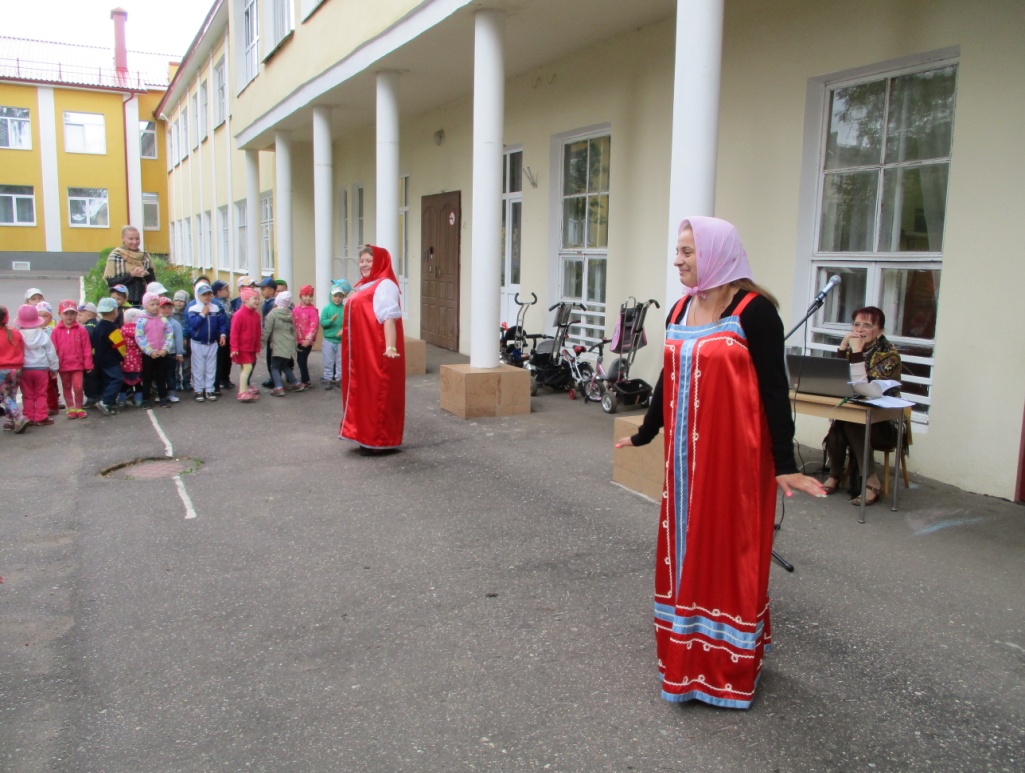 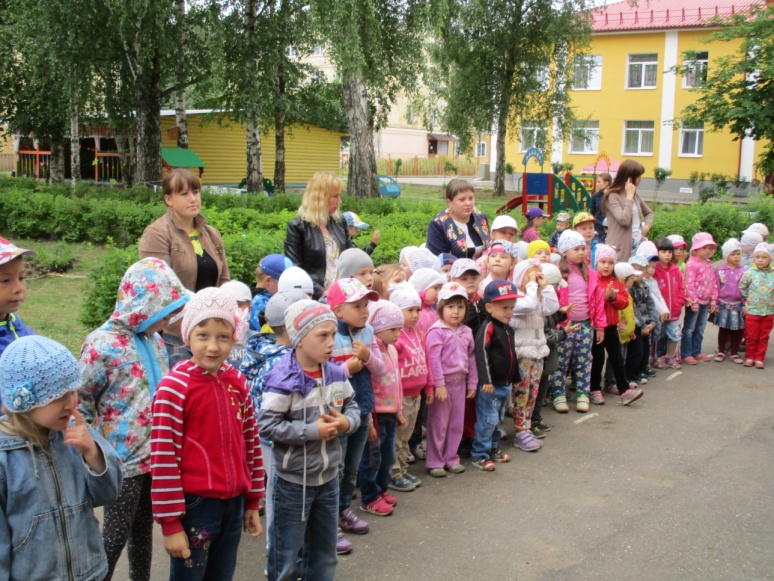 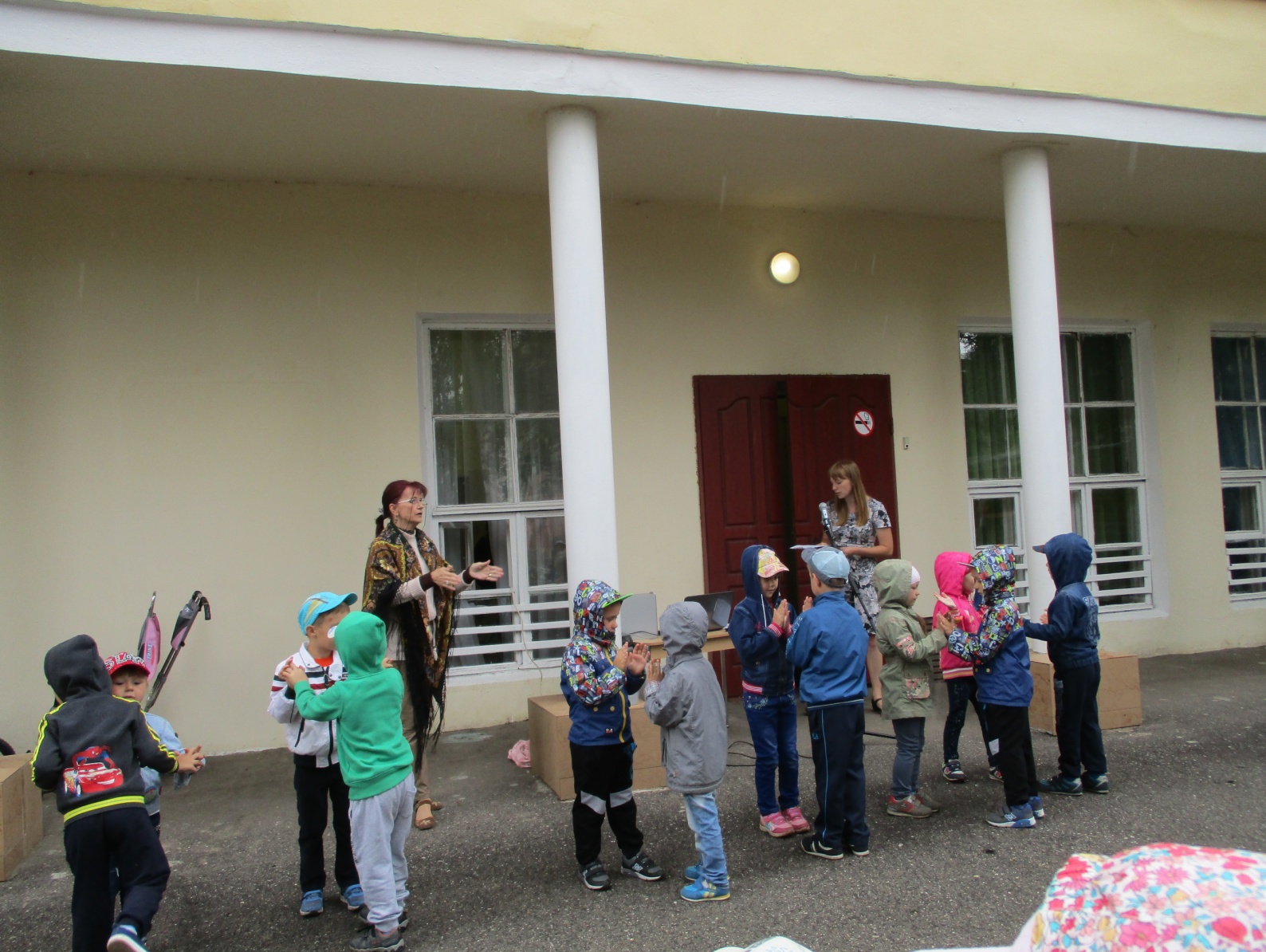 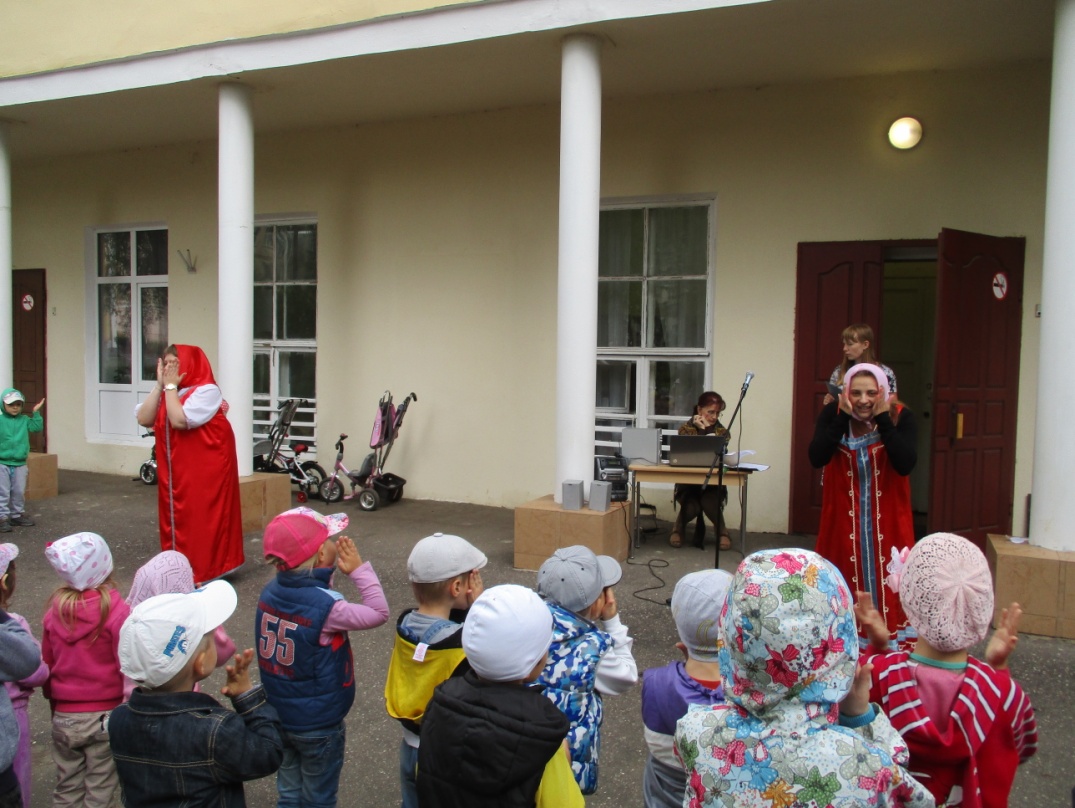 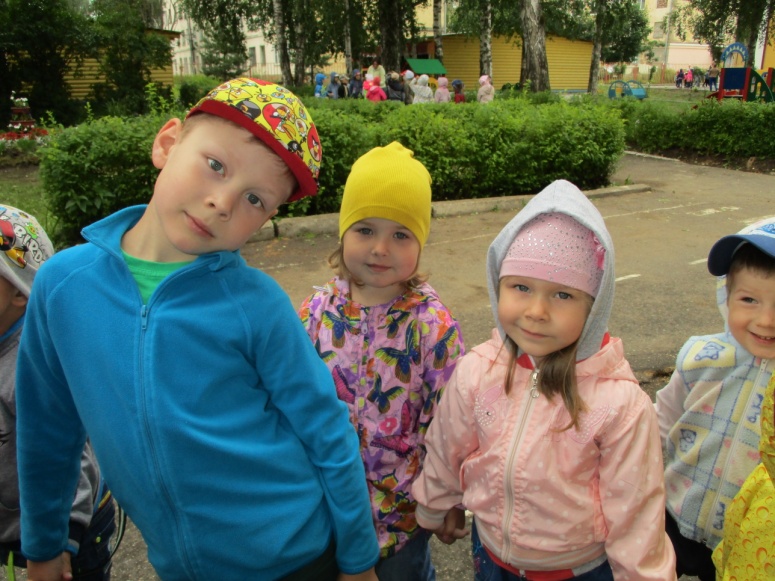 